Zajęcia korekcyjno- kompensacyjne- 17.06.20203- latki ( grupa Krasnale)Temat: Zabawy i gry planszowe.„Ciepło- zimno”- zachęcam do zabawy z dzieckiem.Osoba dorosła chowa dziecku jego ulubioną zabawkę lub przytulankę, po czym za po mocą słów: ciepło- zimno próbuje nakierować dziecko do jej znalezienia. Gdy dziecko ją odnajdzie następuje zamiana ról. Do zabawy można zaangażować całą rodzinę.Ciepło- mówimy wtedy, gdy dziecko zbliża się do szukanego przedmiotu.Cieplej- gdy jest coraz bliżej.Gorąco- gdy znajduje się bardzo blisko przedmiotu.Zimno- gdy dziecko oddala się od przedmiotu.„Chinczyk”- gra planszowa Proponuje  rodzinne zagranie w grę planszową  np. chińczyk.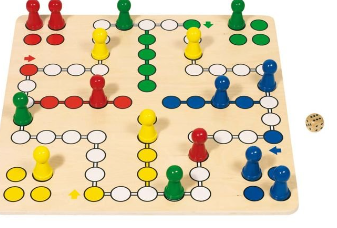 „Chłopek”- zabawa na świeżym powietrzuZachęcam do narysowania chłopka przez osobę dorosłą,  po czym dziecko skacze po kolejnych cyfrach narysowanych w grze.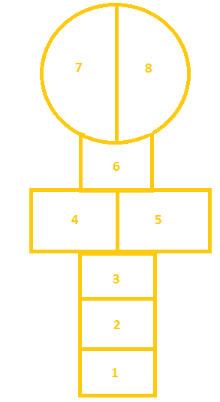 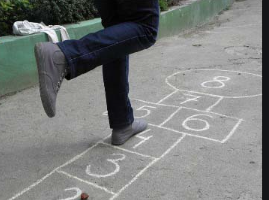 